（听讲证号码） _____（水平） _______　　　　（填写日）（年/月/日/：______/______/______） ／ 儿童日语教室申请表 【しみ / 申请地址】　・ ９⑥　 台东区政府，人权和多样性促进科，9楼，6号致参加儿童日语教室者上课时请务必携带听课证、书写工具和笔记本。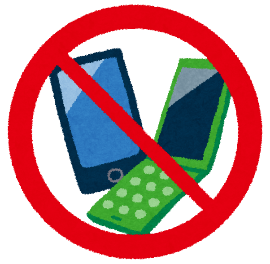 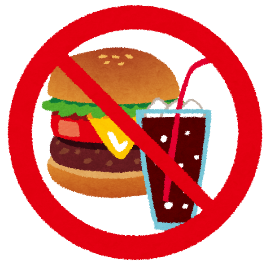 请勿在教室内吃东西等。上课时请关闭手机和游戏机，并放入包中。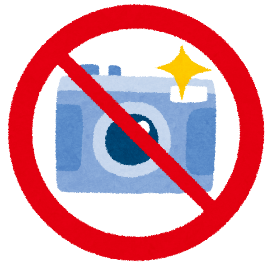 此外，请勿使用相机、摄像机等进行拍摄。上课时请认真听讲，为保证大家的安全，请不要随意走动。请务必向孩子说明上述①～④内容。若第一和第二节课连续请假，将取消上课资格。仅在规定的日期内上课。（缺课时不予补课）监护人需遵守孩子学校的规章制度等，并有义务考虑安全问题，若有必要请接送孩子。若孩子身体不适，请勿勉强上课。若出现缺课，我们不会专门与您联系确认。如果你的孩子有影响上课的行为,就拒绝参加上课。课程最多可以报名两次。不接受第三次申请。这里是学习初级日语的地方。 被台东区认定为具备初级日语能力者，不得再次申请。理解上述后，请签名。姓名: 　　　　　　　　　　　　　　　　　ふりがな / 日语 / / 國籍／出身地の　 / 父母的姓名 / 母语ふりがな / 日语 / 年龄どもの　 /孩童的姓名 /在留期限 / 住址 /电子邮件地址 /电话号码/學校l・に　っていますか？（〇で　んで　ください） /　你是上小学还是中学？　:　　　 　　　　　　　　　　　　　はい/是的 ・いいえ/不の　 / の　 / 小學校名稱 / 中學校名稱　:　　　　　　　　　　　　　　　 / 小學校    / 年級:　　　　　　　　　　　　　　　　　　　　　　　　　 / 中學校    / 年級:　　　　　　・に　っていますか？（〇で　んで　ください） /　你是上小学还是中学？　:　　　 　　　　　　　　　　　　　はい/是的 ・いいえ/不の　 / の　 / 小學校名稱 / 中學校名稱　:　　　　　　　　　　　　　　　 / 小學校    / 年級:　　　　　　　　　　　　　　　　　　　　　　　　　 / 中學校    / 年級:　　　　　　・に　っていますか？（〇で　んで　ください） /　你是上小学还是中学？　:　　　 　　　　　　　　　　　　　はい/是的 ・いいえ/不の　 / の　 / 小學校名稱 / 中學校名稱　:　　　　　　　　　　　　　　　 / 小學校    / 年級:　　　　　　　　　　　　　　　　　　　　　　　　　 / 中學校    / 年級:　　　　　　/日文いつ　へ　ましたか？ / 你什么时候来日本？　:いつ　へ　ましたか？ / 你什么时候来日本？　:/日文を したことがありますか？（どこで どれくらい）/ 有你以前学过日语吗？　:を したことがありますか？（どこで どれくらい）/ 有你以前学过日语吗？　:/日文みは　なんですか？/　这次是第几次申请？みは　なんですか？/　这次是第几次申请？/日文てはまる スキルを で んで ください。/ 圈出适用的技能　　:◆ ひらがな / 平假名:き/写　[すべて ける/全部能写・し ける/能写少许・けない/不会写]み/阅读[すべて める/全部能念・し める/能念少许・めない/不会念]◆ かたかな / 片假名:き/写　[すべて ける/全部能写・し ける/能写少许・けない/不会写]み/阅读[すべて める/全部能念・し める/能念少许・めない/不会念]◆  / 汉字 : み/阅读[やさしい は める/能念简单汉字 ほとんど めない/几乎不会念]◆ 数字 / 数字ける/倾听[すべて ける/有能力的・し ける/不够・けない/无法]える/发音[すべて える/有能力的・し える/不够・えない/无法]てはまる スキルを で んで ください。/ 圈出适用的技能　　:◆ ひらがな / 平假名:き/写　[すべて ける/全部能写・し ける/能写少许・けない/不会写]み/阅读[すべて める/全部能念・し める/能念少许・めない/不会念]◆ かたかな / 片假名:き/写　[すべて ける/全部能写・し ける/能写少许・けない/不会写]み/阅读[すべて める/全部能念・し める/能念少许・めない/不会念]◆  / 汉字 : み/阅读[やさしい は める/能念简单汉字 ほとんど めない/几乎不会念]◆ 数字 / 数字ける/倾听[すべて ける/有能力的・し ける/不够・けない/无法]える/发音[すべて える/有能力的・し える/不够・えない/无法]てはまる スキルを で んで ください。/ 圈出适用的技能　　:◆ ひらがな / 平假名:き/写　[すべて ける/全部能写・し ける/能写少许・けない/不会写]み/阅读[すべて める/全部能念・し める/能念少许・めない/不会念]◆ かたかな / 片假名:き/写　[すべて ける/全部能写・し ける/能写少许・けない/不会写]み/阅读[すべて める/全部能念・し める/能念少许・めない/不会念]◆  / 汉字 : み/阅读[やさしい は める/能念简单汉字 ほとんど めない/几乎不会念]◆ 数字 / 数字ける/倾听[すべて ける/有能力的・し ける/不够・けない/无法]える/发音[すべて える/有能力的・し える/不够・えない/无法]